Start-Up CTE Program of Study Application(HSS/BM 98 Eligibility/Perkins (30%) Eligibility)2019 VersionThis application is required for all Start-Up CTE Programs of Study.  There are two parts to this application. An approved Start-Up CTE POS application makes the courses in this POS eligible for partial (up to 30% of start-up costs) Perkins funding and High School Success (HSS…BM98) funds.Part 1 – Must be completed for all Start-Up CTE Programs of Study, even if they are being developed exclusively with local funds.  This application will place the program in ODE’s list of pending CTE Programs of Study.  If the program is not completed within the identified time, it will be removed from that list and a new application must be submitted.Part 2 – Must be completed for all new CTE Programs of Study where Perkins funds or HSS funds are being requested to develop either the secondary or postsecondary component of the program.  If the program is not completed within the identified time, it will be removed from the list of pending CTE Programs of Study and ODE may request return of Perkins funds used to develop the program.  PART 1 – Must be completed by secondary and postsecondary partners2019 Course-To-Standards Matrix (Crosswalks)ODE will need a list of courses that will comprise this POS, and on which the school may spend Perkins funds and report data.  It is also important to see which industry standards (from the Oregon Skill Sets or another acceptable set of industry standards) are taught in each course, in order to see that all expected standards will be taught with intent and purpose, and assessed, in the courses of this POS.  It is likewise important that redundant or irrelevant courses are not being included and funded with federal funds.  Please use the appropriate Skill Set Course-to-Standards matrix from the hyperlinks below to map the skills from the selected Skill Set to the POS courses, and include the completed matrix in the SmartSheet folder with this application.  (For detailed information on how to complete a Course-To-Standards matrix, consult the Guide to Using the Oregon CTE Program of Study Application 2019, as well as the Instructions on each version of the Skill Sets below.)Agriculture, Food & Natural Resource SystemAgriculture, Food & Natural Resource SystemArts, Information & CommunicationsArts, AV Tech CommunicationInformation and Communication Tech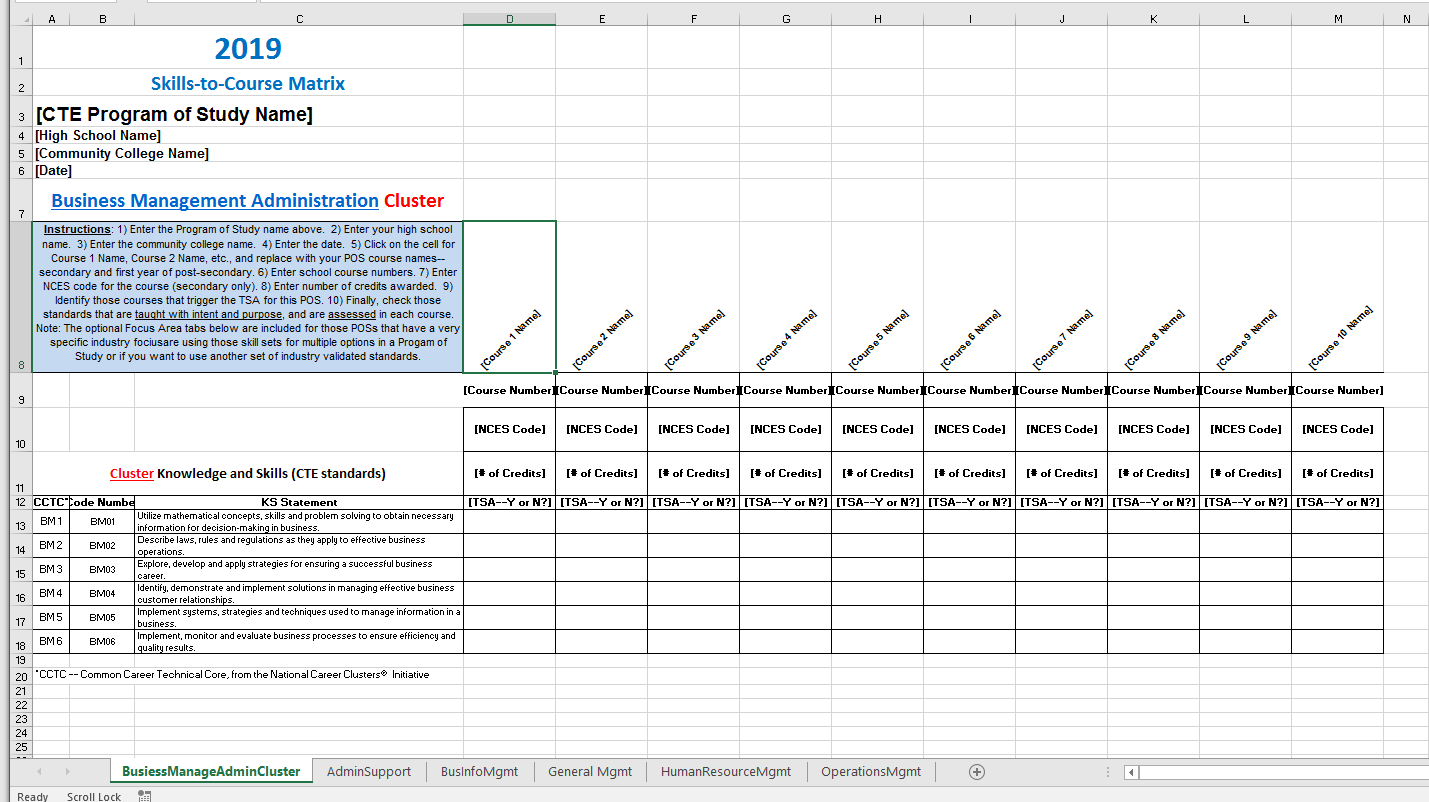 Business & ManagementBusiness and Management, AdminFinance Hospitality, Tourism & Recreation Marketing Health SciencesHealth Sciences    Human ResourcesEducation and TrainingGovernment, Public Admin    Human Services Law, Public Safety, SecurityIndustrial and Engineering SystemsArchitecture & ConstructionManufacturingEngineering TechnologyTransportation, Distribution & LogisticsAutomotive & Heavy EquipmentPART 2 – This documentation must be submitted by the secondary and postsecondary components if Perkins funds will be requested for the development of the CTE POS.Important:  To be eligible for Perkins POS development funds, a program component:Must not have existed in the school or college within the last three yearsMust be designed to meet local demand for High Demand/High Wage careersMust have at least 70% resource support from the local district or community collegeAttachments:Short-term Budget – Attach a detailed proposed budget for development of the CTE Program of Study during the first year.  Include all resources that will be used.  ** Long-term Budget – Identify the estimated total funds that will be used to support the continued development of the program during years two and three. **  Plan – Provide brief bulleted list of planned activities that will move the development of the program to a CTE Program of study over a period of no more than three years.  This list should address all core elements of a CTE Program of Study: 1) content and standards,   2) alignment and articulation, 3) assessment and evaluation,  4) student support services, and 5) professional development.Sustainability – Briefly describe how this program will be sustained once it has been approved.  Please include a description of the planned use of Perkins funds for enhancement of student learning opportunities.** As a rule, Perkins grant funds can be used for only 30% of the development costs. Perkins funds may only be used for allowable costs.  See FAQ for more information.Attachments:Attach documentation of labor market need for each new component of the CTE Program of Study:  Post-secondary component:  Attach a copy of recent LMI (within last 3 years).  If information is older than 3 years, submit new data which can be found at Quality Info: Labor Market Information website .Secondary component:  Attach a letter of support written and signed by members of a local industry advisory committee, or signed by a shared secondary-postsecondary advisory committee.The CTE brand logo, brand-positioning, theme, and brand extensions are the property of NASDCTEc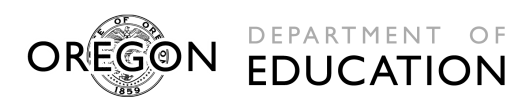 Office of Educational Improvement and InnovationPublic Service Building255 Capitol Street NESalem, OR  97310-0203503-947-5600Fax 503-378-5156CTE page on ODE Website 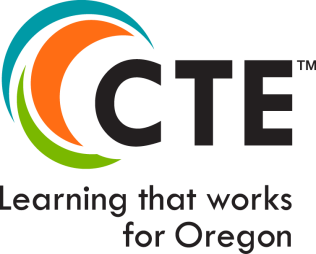 CTE Program of Study—General InformationCTE Program of Study—General InformationProposed Title of Program of StudySecondary CIP Code: (Link to CIP website)      (6 digit)Community College CIP Code: (Link to CIP website)      (6 digit)Career ClusterFocus Area (if applicable)Secondary School Name:Secondary School ID Number: (Link to ID  lookup)Secondary Teacher NameSecondary Teacher LicensureOregon Community College Name: Community College Award:Program Contact Name:Department, division, etc.:Phone:       Email :      Regional Coordinator/Contact:AssurancesAssurancesAssurancesAssurances(Proposed Joint Submission Date must be within 3 years of application)(Proposed Joint Submission Date must be within 3 years of application)(Proposed Joint Submission Date must be within 3 years of application)(Proposed Joint Submission Date must be within 3 years of application)Name of SchoolName of ProgramProposed Joint Submission Date: deadline for secondary and postsecondary componentsProposed Joint Submission Date: deadline for secondary and postsecondary componentsProposed Joint Submission Date: deadline for secondary and postsecondary componentsSignatures: By signing below, the appropriate representatives agree to work collaboratively to create the above CTE Program of Study within the timeline identified by the Proposed Joint Submission Date above.  ODE must approve the use of Perkins funds to develop new Programs of Study that are not on our current list of approved CTE programs.  ODE will only consider doing so if 1) the new program has not been offered in the secondary school or community college over the past 3 years, 2) it meets a high wage, high demand economic/workforce need (as identified by the Oregon Department of Labor),  and 3) it has financial support from the district or community college.  If this request to start up a new CTE POS is approved, the program must become a CTE Program of Study within no more than three years, and Perkins funds can be used to support no more than 30% of program development costs.  If the program does not become a CTE Program of Study in the approved time, all Perkins funds used to support that development may be required to be returned.Signatures: By signing below, the appropriate representatives agree to work collaboratively to create the above CTE Program of Study within the timeline identified by the Proposed Joint Submission Date above.  ODE must approve the use of Perkins funds to develop new Programs of Study that are not on our current list of approved CTE programs.  ODE will only consider doing so if 1) the new program has not been offered in the secondary school or community college over the past 3 years, 2) it meets a high wage, high demand economic/workforce need (as identified by the Oregon Department of Labor),  and 3) it has financial support from the district or community college.  If this request to start up a new CTE POS is approved, the program must become a CTE Program of Study within no more than three years, and Perkins funds can be used to support no more than 30% of program development costs.  If the program does not become a CTE Program of Study in the approved time, all Perkins funds used to support that development may be required to be returned.Signatures: By signing below, the appropriate representatives agree to work collaboratively to create the above CTE Program of Study within the timeline identified by the Proposed Joint Submission Date above.  ODE must approve the use of Perkins funds to develop new Programs of Study that are not on our current list of approved CTE programs.  ODE will only consider doing so if 1) the new program has not been offered in the secondary school or community college over the past 3 years, 2) it meets a high wage, high demand economic/workforce need (as identified by the Oregon Department of Labor),  and 3) it has financial support from the district or community college.  If this request to start up a new CTE POS is approved, the program must become a CTE Program of Study within no more than three years, and Perkins funds can be used to support no more than 30% of program development costs.  If the program does not become a CTE Program of Study in the approved time, all Perkins funds used to support that development may be required to be returned.Signatures: By signing below, the appropriate representatives agree to work collaboratively to create the above CTE Program of Study within the timeline identified by the Proposed Joint Submission Date above.  ODE must approve the use of Perkins funds to develop new Programs of Study that are not on our current list of approved CTE programs.  ODE will only consider doing so if 1) the new program has not been offered in the secondary school or community college over the past 3 years, 2) it meets a high wage, high demand economic/workforce need (as identified by the Oregon Department of Labor),  and 3) it has financial support from the district or community college.  If this request to start up a new CTE POS is approved, the program must become a CTE Program of Study within no more than three years, and Perkins funds can be used to support no more than 30% of program development costs.  If the program does not become a CTE Program of Study in the approved time, all Perkins funds used to support that development may be required to be returned.Secondary AdministratorSecondary AdministratorDate:      Date:      Postsecondary AdministratorPostsecondary AdministratorDate:      Date:      Regional CoordinatorRegional CoordinatorDate:      Date:      FOR ODE USE ONLYFOR ODE USE ONLYFOR ODE USE ONLYFOR ODE USE ONLYApproval Status:                                Approved                                Not Approved                                Approved                                Not Approved                                Approved                                Not ApprovedODE Specialist___________________________Printed Name_______________________________Signature_________Date: